Руководствуясь Постановлением Совета администрации Красноярского края от 29.12.2007 № 512-п «О нормативах формирования расходов на оплату труда депутатов, выборных должностных лиц местного самоуправления, осуществляющих свои полномочия на постоянной основе, лиц, замещающих иные муниципальные должности, и муниципальных служащих», в связи с изменением структуры администрации города Сосновоборска, в соответствии со статьей 24 Устава города Сосновоборска Красноярского края, Сосновоборский городской Совет депутатов РЕШИЛ:Внести в решение Сосновоборского городского Совета депутатов от 29.04.2015 № 300-р «Об утверждении положения об оплате труда депутатов, выборных должностных лиц местного самоуправления, осуществляющих свои полномочия на постоянной основе, и муниципальных служащих г. Сосновоборска» (далее – решение) следующие изменения:Статью 9 Положения об оплате труда депутатов, выборных должностных лиц органов местного самоуправления, осуществляющих свои полномочия на постоянной основе, лиц, замещающих иные муниципальные должности и муниципальных служащих г. Сосновоборска (приложение 1 к решению, далее – Положение) изложить в новой редакции:«1. Муниципальным служащим ежемесячно выплачивается денежное поощрение в следующих размерах: Приложение 2 к Положению изложить в новой редакции:Размеры должностных окладов муниципальных служащихРешение вступает в силу в день, следующий за днем его официального опубликования в городской газете «Рабочий».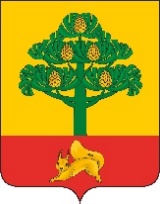 СОСНОВОБОРСКИЙ ГОРОДСКОЙ СОВЕТ ДЕПУТАТОВПРОЕКТ РЕШЕНИЯ______________2023                                                                                                  № ________г. СосновоборскО внесении изменений в решение Сосновоборского городского Совета депутатов от 29.04.2015 № 300-р «Об утверждении положения об оплате труда депутатов, выборных должностных лиц органов местного самоуправления, осуществляющих свои полномочия на постоянной основе, лиц, замещающих иные муниципальные должности и муниципальных служащих г. Сосновоборска»Группа должностиРазмер ежемесячного денежногопоощрения (должностных окладов)Высшая2,68Главная:2,68Ведущая2,68Старшая:Специалисты по гражданской обороне, чрезвычайным ситуациям и пожарной безопасности, мобилизационной подготовке и секретному делопроизводству, специалисты по закупкам, не входящие в структуру управлений и (или) отделов2,3Специалисты по опеке и попечительству2,2Специалисты в подразделениях в области экономики, финансов2,1Специалисты контрольно-счетного органа 2,1Специалист - ответственный секретарь административной комиссии 2,4Прочие специалисты2,0Младшая:Прочие обеспечивающие специалисты1,9Наименование должностиРазмер
должностного
окладаЗаместитель Главы города10838Помощник Главы города6589Руководитель структурного подразделения местной администрации9423Руководитель отраслевого (функционального) или территориального органа9423Начальник отдела8003Заместитель начальника отдела7595Контролер-ревизор6589Инспектор 6589Главный специалист6589Ведущий специалист6114Обеспечивающие специалистыОбеспечивающие специалистыЗаведующий отделом8003Системный администратор (администратор баз данных)5924Бухгалтер5545Специалист 1 категории5168Специалист 2 категории4226Председатель Сосновоборского 
городского Совета депутатов                                                                            Б.М.ПучкинГлава города Сосновоборска                                      А.С.Кудрявцев